(사)위스타트 2022년 인성프로그램 진행 협약기관 신청 관련 개인정보 수집·이용동의서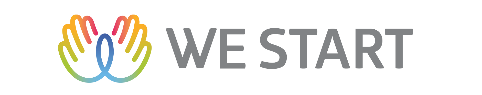 사단법인 위스타트에서는 2022년 인성프로그램 지원사업 선정 심사 및 지원관리, 기타 향후 통계분석 등을 위하여 사업 관계자들의 개인정보를 수집하고자 합니다. 아래의 사항을 숙지하시고 동의 여부를 선택하여 주시기 바랍니다.* 본인은 위와 같이 ‘위스타트 인성프로그램 협약기관’에 지원하오며, 위에 기록한 내용에 허위가 없음을 확인합니다. 년      월      일센터장: (인)실무자: (인)(이력사항을 기재한 인력 모두의 서명을 기재해주세요)사단법인 위스타트 귀중기관현황2. 2022 학기중 일과프로그램 시간표 및 사업수행 계획일정(예시)기타 3. 인력 현황 및 이력사항□ 인력현황(센터 내 전체 인력 현황에 대해 작성해주세요)□ 기관장 이력사항□ 사업담당인력 이력사항4. 센터 소개서센터 소개 및 신청 배경을 중심으로 작성해주시기 바랍니다.5. 센터 내부 전경 (사진 첨부)※ 본 프로그램 전용공간이 있다면 꼭 사진 첨부해주세요.개인정보 수집 및 이용에 대한 동의1. 개인정보의 수집․이용 목적 : 2022 인성프로그램 지원사업 선정 심사, 지원관리 2. 수집하는 개인정보의 항목 : 이름, 생년월일, 주소, 연락처, 이메일, 성별, 직위, 관련 경력 등3. 개인정보의 보유·이용 기간 : 선발된 경우 - 프로그램 종료 후 3년까지 선발되지 않은 경우 – 선발기간 종료 후 즉시 폐기4. 귀하는 개인정보 수집·이용에 동의하지 않으실 수 있습니다. 동의 거부 시 신청에 제한을 받을 수 있습니다.위와 같이 개인정보를 수집․이용하는데 동의하십니까?□ 동의함             □ 동의하지 않음2022년도 인성프로그램 지원사업 신청서기 관 명대표자명대표자명설립연도상근인력수상근인력수연락처TEL: - -C.P: - -FAX: - -TEL: - -C.P: - -FAX: - -TEL: - -C.P: - -FAX: - -TEL: - -C.P: - -FAX: - -E-MAIL: E-MAIL: E-MAIL: E-MAIL: E-MAIL: 주 소(우 ) (우 ) (우 ) (우 ) (우 ) (우 ) (우 ) (우 ) (우 ) 2021년도 전체예산보조금 : 후원금 : 지원사업후원금: 보조금 : 후원금 : 지원사업후원금: 보조금 : 후원금 : 지원사업후원금: 보조금 : 후원금 : 지원사업후원금: 보조금 : 후원금 : 지원사업후원금: 보조금 : 후원금 : 지원사업후원금: 보조금 : 후원금 : 지원사업후원금: 보조금 : 후원금 : 지원사업후원금: 보조금 : 후원금 : 지원사업후원금: 등록 및 이용아동수초등학생초등학생남여여여여소계소계등록 및 이용아동수1학년1학년등록 및 이용아동수2학년2학년등록 및 이용아동수3학년3학년등록 및 이용아동수4학년4학년등록 및 이용아동수5학년5학년등록 및 이용아동수6학년6학년등록 및 이용아동수중학생중학생남여여여여소계소계등록 및 이용아동수1학년1학년등록 및 이용아동수2학년2학년등록 및 이용아동수3학년3학년등록 및 이용아동수기타기타남여여여여소계소계등록 및 이용아동수등록 및 이용아동수합계합계합계합계합계합계합계외부지원사업수행경험지원 기관/단체명사업내용사업내용사업내용사업내용지원금액지원금액지원금액지원년도/기간외부지원사업수행경험사회복지공동모금회아동문화예술프로그램 아동문화예술프로그램 아동문화예술프로그램 아동문화예술프로그램 5,000,0005,000,0005,000,0002015.3~12외부지원사업수행경험외부지원사업수행경험시 간시 간월화수목금13:00~15:00출석체크 및 자유선택활동출석체크 및 자유선택활동출석체크 및 자유선택활동출석체크 및 자유선택활동출석체크 및 자유선택활동15:00~15:40학습(수학)학습(국어)파라나오케스트라/학습학습(수학)학습(국어)15:00~15:40생활복지사 황민영사회복지사 김철수상명대 멘토링외부업체/ 자율생활복지사 황민영상명대 멘토링15:40~16:00간식 및 휴식간식 및 휴식간식 및 휴식간식 및 휴식간식 및 휴식16:00~16:50독서논술한자파라나오케스트라/학습체 육창의활동/독서활동16:00~16:50지역사회지원자원봉사자 박지원외부업체 /자율지역사회지원자율(생활복지사)16:50~17:00휴 식 휴 식 휴 식 휴 식 휴 식 17:00~17:50학습(국어)영어위스타트 인성PG학습(사.과)학습(수학)17:00~17:50생활복지사 황민영사회복지사 김철수홍대 멘토링봉사자사회복지사 김철수사회복지사김철수생활복지사황민영18:00~18:50저녁식사 및 양치질저녁식사 및 양치질저녁식사 및 양치질저녁식사 및 양치질저녁식사 및 양치질18:50~19:00정리 및 귀가정리 및 귀가정리 및 귀가정리 및 귀가정리 및 귀가▶ 고정된 프로그램을 중심으로 작성해주십시오. 각 프로그램별 진행자를 하단에 작성해주세요▶ 유동적인 프로그램, 조정 가능한 프로그램에 대한 정보는 기타 란에 작성해주시기 바랍니다.▶ 지원프로그램(위스타트 인성프로그램)을 언제 진행할지에 대한 계획 일정을 노락색으로 표시해주세요.상근상근비상근비상근생활복지사/사회복지사기타자원봉사자강사명명명성명 (만    세)관련분야경력      년현센터근속년도   년     개월핸드폰번호경력 및자격사항내용내용취득연도경력 및자격사항자격증, 학력, 경력 사항 기재자격증, 학력, 경력 사항 기재경력 및자격사항경력 및자격사항경력 및자격사항경력 및자격사항성명(만 세)관련분야경력      년현센터근속년도     년     개월핸드폰번호경력 및자격사항내용내용취득연도경력 및자격사항자격증, 학력, 경력 사항 기재자격증, 학력, 경력 사항 기재경력 및자격사항경력 및자격사항경력 및자격사항경력 및자격사항